Publish Your Self AssessmentYou will now attach and/or embed your self-assessment to the bottom of the blog post with the artifact you have chosen. You may choose to make this post private or public. After placing your artifact on a blog post, follow the instructions below.Categories - Self-AssessmentTags - Now tag your post using the tag that corresponds to the competency that you have written about. You can choose more than one. Please use lower case letters and be exact.#creativethinkingcc#communicationcc#criticalthinkingcc#socialresponsibilitycc#personalidentitycc#personalawarenessccUse the Add Document button located at the top of your post page and embed your self-assessment at the bottom of your blog post.Publish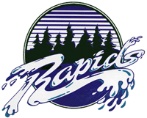 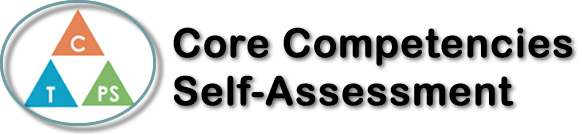 Name: RadmirDate: 17 April 2023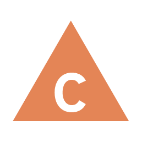 How does the artifact you selected demonstrate strengths & growth in the communication competency?In what ways might you further develop your communication competency?Self-ReflectionFor my grade 12 French immersion course this semester, a project was distributed. A debate with a partner against the class on a topic of our choosing.– What was the most challenging element of the debate project for you personally? Did you overcome that challenge and if so, how did you do so? The most challenging element of the debate was finding ways to argue for our viewpoint, this was particularly hard for us as we did not agree with our own stance, being that Canada should incorporate forced labor of all prisoners. Forced labor has two aspects to it other than it being immoral, there were many practical problems with forced labor such as, prisoners taking important jobs, safety hazards, and forced labor not rehabilitating prisoners.David and I worked to come up with ways to argue against most of the practical problems, hoping that a debate on the immorality of the system would not be thoroughly discussed. We were able to find important statistics which almost made forced labor seem like an arguable standpoint. For example, recidivism in prisoners who are forced into labor is diminished by 24%. As well as the United States having way more prisoners in hard labor which supports their economy. Due to our preparation, we were able to construct ways to overcome obstacles when they presented themselves during the debate. – How did this project (as presenter or listener) change your perspectives?This project changed my perspective and forced me to rethink debates in their entirety. Beforehand, I have listened to debates on my own time and have never put much thought into them. However, this project made me realize that almost any viewpoint has its pros and cons. Even something inherently immoral and wrong such as forced labor can be made to look favorable if presented properly.  – What were you most proud of in your project?I am proud of my debate project as I was able to overcome difficulties throughout the preparation of the project and was able to argue and fight for something I thought was unwinnable. While it is true that if my debate was presented in front of an audience not many people would switch their perspective and agree with the stance I presented. I do, however, believe that given a second attempt, and a bit more time in preparation I would be able to change the outcome significantly.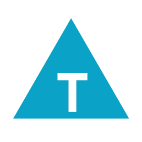 How does the artifact you selected demonstrate strengths & growth in the thinking competencies?In what ways might you further develop your thinking competencies?Self-ReflectionFor my grade 12 French immersion course this semester, a project was distributed. A debate with a partner against the class on a topic of our choosing.– What was the most challenging element of the debate project for you personally? Did you overcome that challenge and if so, how did you do so? The most challenging element of the debate was finding ways to argue for our viewpoint, this was particularly hard for us as we did not agree with our own stance, being that Canada should incorporate forced labor of all prisoners. Forced labor has two aspects to it other than it being immoral, there were many practical problems with forced labor such as, prisoners taking important jobs, safety hazards, and forced labor not rehabilitating prisoners.David and I worked to come up with ways to argue against most of the practical problems, hoping that a debate on the immorality of the system would not be thoroughly discussed. We were able to find important statistics which almost made forced labor seem like an arguable standpoint. For example, recidivism in prisoners who are forced into labor is diminished by 24%. As well as the United States having way more prisoners in hard labor which supports their economy. Due to our preparation, we were able to construct ways to overcome obstacles when they presented themselves during the debate. – How did this project (as presenter or listener) change your perspectives?This project changed my perspective and forced me to rethink debates in their entirety. Beforehand, I have listened to debates on my own time and have never put much thought into them. However, this project made me realize that almost any viewpoint has its pros and cons. Even something inherently immoral and wrong such as forced labor can be made to look favorable if presented properly.  – What were you most proud of in your project?I am proud of my debate project as I was able to overcome difficulties throughout the preparation of the project and was able to argue and fight for something I thought was unwinnable. While it is true that if my debate was presented in front of an audience not many people would switch their perspective and agree with the stance I presented. I do, however, believe that given a second attempt, and a bit more time in preparation I would be able to change the outcome significantly.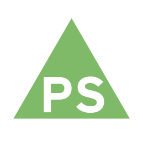 How does the artifact you selected demonstrate strengths & growth in the personal & social competencies?In what ways might you further develop your personal & social competencies?Self-ReflectionFor my grade 12 French immersion course this semester, a project was distributed. A debate with a partner against the class on a topic of our choosing.– What was the most challenging element of the debate project for you personally? Did you overcome that challenge and if so, how did you do so? The most challenging element of the debate was finding ways to argue for our viewpoint, this was particularly hard for us as we did not agree with our own stance, being that Canada should incorporate forced labor of all prisoners. Forced labor has two aspects to it other than it being immoral, there were many practical problems with forced labor such as, prisoners taking important jobs, safety hazards, and forced labor not rehabilitating prisoners.David and I worked to come up with ways to argue against most of the practical problems, hoping that a debate on the immorality of the system would not be thoroughly discussed. We were able to find important statistics which almost made forced labor seem like an arguable standpoint. For example, recidivism in prisoners who are forced into labor is diminished by 24%. As well as the United States having way more prisoners in hard labor which supports their economy. Due to our preparation, we were able to construct ways to overcome obstacles when they presented themselves during the debate. – How did this project (as presenter or listener) change your perspectives?This project changed my perspective and forced me to rethink debates in their entirety. Beforehand, I have listened to debates on my own time and have never put much thought into them. However, this project made me realize that almost any viewpoint has its pros and cons. Even something inherently immoral and wrong such as forced labor can be made to look favorable if presented properly.  – What were you most proud of in your project?I am proud of my debate project as I was able to overcome difficulties throughout the preparation of the project and was able to argue and fight for something I thought was unwinnable. While it is true that if my debate was presented in front of an audience not many people would switch their perspective and agree with the stance I presented. I do, however, believe that given a second attempt, and a bit more time in preparation I would be able to change the outcome significantly.